Проект                                                                              «Подготовлен департаментом                                                                            архитектуры и градостроительства»МУНИЦИПАЛЬНОЕ ОБРАЗОВАНИЕГОРОДСКОЙ ОКРУГ СУРГУТХАНТЫ-МАНСИЙСКОГО АВТОНОМНОГО ОКРУГА – ЮГРЫАДМИНИСТРАЦИЯ ГОРОДАПОСТАНОВЛЕНИЕО внесении изменений в постановление Администрации города от 11.05.2022 № 3651 «Об утверждении Правил землепользования и застройки на территории города Сургута»В соответствии со статьями 31, 33 Градостроительного кодекса Российской Федерации, Законом Ханты-Мансийского автономного округа – Югры 
от 18.04.2007 № 39-оз «О градостроительной деятельности на территории Ханты-Мансийского автономного округа – Югры», подпунктом 3.3 пункта 3 постановления Правительства Ханты-Мансийского автономного округа – Югры от 22.07.2022 № 351-п «Об установлении в 2022 – 2024 годах случаев утверждения без проведения общественных обсуждений или публичных слушаний проектов генеральных планов, проектов правил землепользования 
и застройки муниципальных образований Ханты-Мансийского автономного округа – Югры, проектов планировки территории, проектов межевания территории и проектов, предусматривающих внесение изменений в указанные документы», Уставом муниципального образования городской округ Сургут Ханты-Мансийского автономного округа – Югры, решением Думы города Сургута от 27.12.2023 № 499-VII ДГ «О внесении изменений в генеральный план муниципального образования городской округ Сургут Ханты-Мансийского автономного округа – Югры», распоряжением Администрации города 
от 30.12.2005 № 3686 «Об утверждении Регламента Администрации города», учитывая рекомендации комиссии по градостроительному зонированию (протокол заседания комиссии по градостроительному зонированию от 21.03.2024 № 324, заключение комиссии по градостроительному зонированию от 21.03.2024):1. Внести в постановление Администрации города от 11.05.2022 № 3651 «Об утверждении Правил землепользования и застройки на территории города Сургута» (с изменениями от 18.08.2022 № 6750, 16.09.2022 № 7302, 19.10.2022 № 8279, 09.01.2023 № 01, 16.01.2023 № 282, 18.04.2023 № 2005, 24.08.2023 
№ 4171, 19.09.2023 № 4533, 28.09.2023 № 4645, 08.11.2023 № 5415, 17.11.2023 
№ 5634, 21.12.2023 № 6433, 12.01.2024 № 193, 01.02.2024 № 425 ) следующие изменения:в разделе III приложения к постановлению:1.1. Изменить границы территориальных зон:- ОД.4 (ДОУ) «Зона размещения объектов образования и просвещения»
в результате уменьшения, ОД.10 «Зона размещения объектов делового, общественного и коммерческого назначения» в результате выделения;- ИТ.2 «Зона железнодорожного транспорта» в результате исключения, ОД.10 «Зона размещения объектов делового, общественного и коммерческого назначения» в результате уменьшения, Ж.4 «Зона застройки многоэтажными жилыми домами» в результате уменьшения, П.2 «Зона размещения производственных объектов» в результате выделения, ПЖ «Зона приюта для животных» в результате сохранения на территории микрорайона Марьина Гора; - Ж.1 «Зона застройки индивидуальными жилыми домами», в результате уменьшения, СХ.2 «Зона объектов сельскохозяйственного назначения»
в результате выделения;- СХ.2 «Зона объектов сельскохозяйственного назначения» в результате уменьшения, Ж.4 «Зона застройки многоэтажными жилыми домами»
в результате выделения. В отношении земельного участка 86:10:0101041:306, расположенного по адресу: город Сургут, улица Маяковского, 44;- Ж.1 «Зона застройки индивидуальными жилыми домами» в результате уменьшения, ОД.9 «Зона размещения культовых объектов» в результате увеличения в отношении земельного участка с кадастровым номером 86:10:0101056:648, расположенного по улице Щепеткина;- Ж.1 «Зона застройки индивидуальными жилыми домами» уменьшения, Р.1 «Зона городских лесов» в результате уменьшения, П.2 «Зона размещения производственных объектов» в результате выделения; - Р.1 «Зона городских лесов» в результате уменьшения, КИ «Зона коммунальной-инженерной инфраструктуры» в результате выделения, расположенной в микрорайоне 49;- МА «Зона многоэтажных автостоянок» в результате исключения,
Р.4 «Зона размещения объектов спорта» в результате уменьшения, Ж.4 «Зона застройки многоэтажными жилыми домами» в результате выделения. 
В отношении земельного участка с кадастровым номером 86:10:0101142:477, расположенного по адресу: город Сургут, микрорайон ЦЖ.1 и ЦЖ.2 центрального жилого района;- ОД.4 (ДОУ) «Зона размещения объектов образования и просвещения» в результате исключения, Ж.4 «Зона застройки многоэтажными жилыми домами» в результате увеличения в микрорайоне 28А;- СИ.2 «Зона объектов размещения отходов производства и потребления» в результате уменьшения, ПЖ «Зона приютов для животных» в результате выделения;- ОД.10 «Зона размещения объектов делового, общественного и коммерческого назначения» в результате уменьшения, СИ.3 «Зона складирования снежных масс» в результате выделения, для участка 
с кадастровым номером 86:10:0101064:63, расположенного по адресу: город Сургут, Восточный промрайон, улица Инженерная.1.2. Карту градостроительного зонирования изложить в новой редакции согласно приложению к настоящему постановлению.2. Департаменту массовых коммуникаций и аналитики разместить 
настоящее постановление на официальном портале Администрации города: www.admsurgut.ru.3. Муниципальному казенному учреждению «Наш город»:3.1. Опубликовать (разместить) настоящее постановление в сетевом 
издании «Официальные документы города Сургута»: docsurgut.ru.3.2. Опубликовать настоящее постановление в газете «Сургутские 
ведомости».4. Настоящее постановление вступает в силу после его официального 
опубликования.5. Контроль за выполнением постановления возложить на заместителя Главы города, курирующего сферу архитектуры и градостроительства.Глава города                                                                                                 А.С. ФилатовПриложениек постановлению Администрации городаот_____________№_______Раздел III. КАРТА ГРАДОСТРОИТЕЛЬНОГО ЗОНИРОВАНИЯ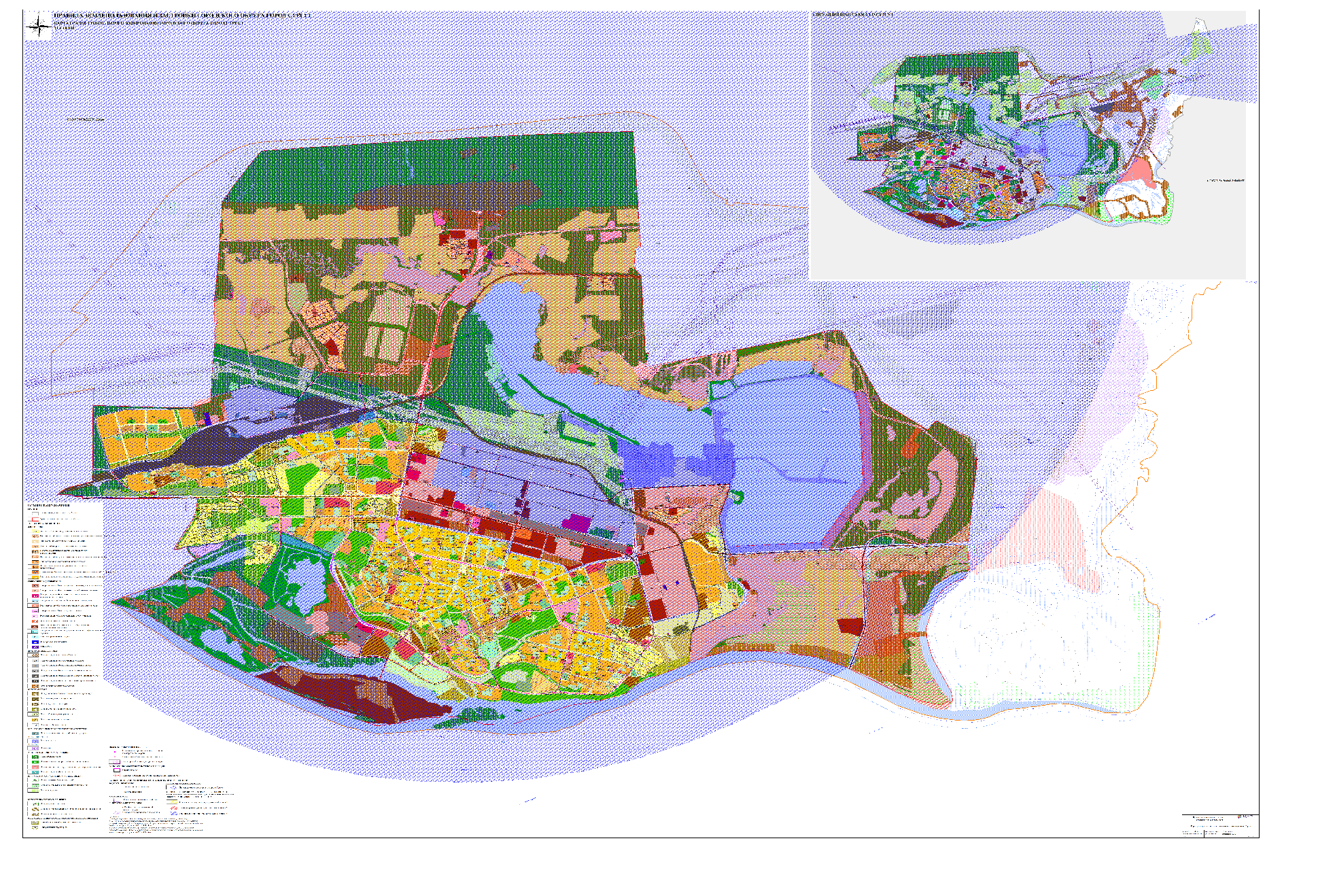 Исполнитель: Яцик Ольга Сергеевна, ведущий специалист отдела формирования и освобождения земельных участков департамента архитектуры и градостроительства Администрации города, тел.: 8 (3462) 52-82-55